Itabaiana, 10 de outubro de 2018Prezado Srta. Ana DelciellosEu, Tainara Lima da Silva encaminho por meio desta, o artigo intitulado “Período de Recrutamento e Uso de Recursos Espaciais de Tropidurus hygomi (Sauria: Tropiduridae) no Nordeste, Brasil”. Declaro para os devidos fins que todos os autores deste manuscrito viram e aprovaram o mesmo. Todos os dados apresentados no artigo são legítimos e autênticos e não foram publicado e nem enviado a outra revista.Segue abaixo o nome de cinco revisores para o artigo:Annelise D’Angiolella - annelise.dangiolella@gmail.comConrado Galdino - galdinoc@gmail.comGeraldo José Moura -geraldojbm@yahoo.com.brEdnilza Maranhão - ednilzamaranhao@gmail.comMoacir Tinoco - moacirtinoco@gmail.comAtenciosamente,Tainara Lima da Silva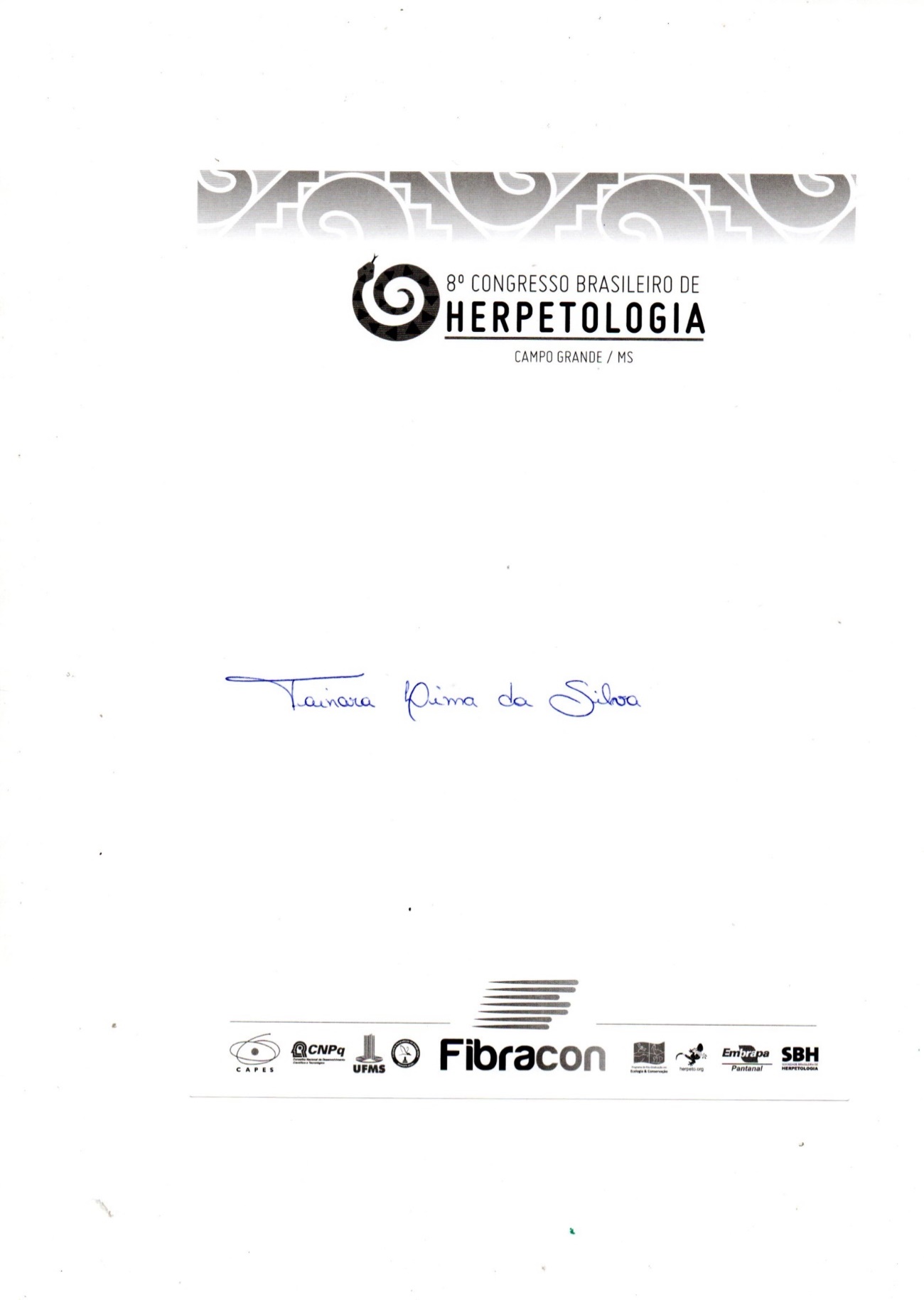 ______________________________________________________________